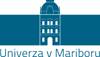 Maribor, 13. 7. 2018Vabilo naUVAJALNI TEDEN UNIVERZE V MARIBORUDraga brucka, dragi bruc!Pred vami je eno najbolj vznemirljivih obdobij vašega življenja – študijska leta. Veseli smo, da ste se odločili ta študijska leta preživeti na Univerzi v Mariboru.Če si že zastavljate vprašanja, v katerih prostorih bo potekal vaš študij, kje boste lahko iskali študijsko gradivo, kje bo najlaže poiskati bodoče profesorje, tutorja študenta, strokovnega delavca v referatu in še koga, ki vam bo lahko priskočil na pomoč, saj vam ni vseeno, kako boste vstopili v akademski svet, če vas zanima, kaj vse boste lahko organizirano počeli po urah v predavalnici, potem je uvajalni teden za bruce in brucke kot nalašč za vas.Kdaj?Od ponedeljka, 24. 9. 2018, do petka, 28. 9. 2018.Kje?Na različnih lokacijah Univerze v Mariboru, ki jih najdete v programu. Čemu? Za čim hitrejši in uspešnejši začetek študija z radovednim, ustvarjalnim in inovativnim spoznavanjem vsega novega – seveda s končnim ciljem, da uspešno zaključite študij in suvereno vstopite na trg dela.Obvezno?Zelo priporočljivo, zato pridite.Dobrodošli!Red. prof. dr. Zdravko Kačič,rektor Univerze v MariboruProgram aktivnosti uvajalnega tedna za bruce UM za študijsko leto 2018/2019Aktivnosti na fakultetah Univerze v MariboruVeselimo se srečanja z vami!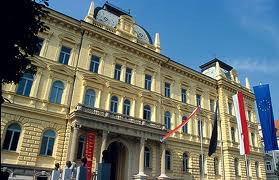 Univerza v MariboruSlomškov trg 152000 Maribor in na lokacijah posameznih fakultettelefon: 02 23 55 280www.um.sirektorat@um.si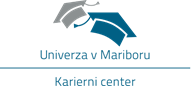 Karierni center Univerze v MariboruSlomškov trg 152000 Maribortelefon: 02 23 55 209kc.um.sikarierni.center@um.si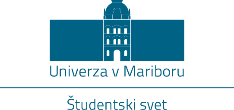 Študentski svet Univerze v MariboruSlomškov trg 15 2000 Maribortelefon: 02 23 55 345www.ssum.um.sistudentskisvet@um.si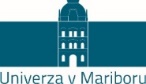 Služba za mednarodno in meduniverzitetno sodelovanjeSlomškov trg 152000 Maribortelefon: 02 23 55 322www.um.siuros.kline@um.si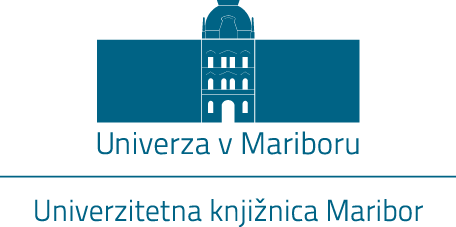 Univerzitetna knjižnica MariborGospejna ulica 102000 Maribortelefon: 02 25 07 400www.ukm.um.sitajnistvo.ukm@um.siUniverza v Mariboru                                                                                                                                                                              Kje in kdajUniverza v Mariboru                                                                                                                                                                              Kje in kdajPredstavitev:IT storitve za študente (Računalniški center Univerze v Mariboru)Prijava na dogodek na spletni povezavi https://it.um.si/rcum/Strani/izobrazevanje.aspx?nID=76Četrtek, 27. 9. 2018Ura: 10.30Slomškov trg 15, MariborVelika dvoranaPredstavitev: Naj računalnik opravi delo namesto tebe! (dr. Marko Kežmah)Nasveti in triki za učinkovito pripravo zapiskov, seminarskih nalog in raziskovanja na spletu z uporabo programov MicrosoftČetrtek, 27. 9. 2018Ura: 11.15Slomškov trg 15, MariborVelika dvoranaGost presenečenja Prijava na dogodek na  spletni strani Kariernega centra UMČetrtek, 27. 9. 2018Ura: 12.00Slomškov trg 15, MariborVelika dvoranaPredstavitve:- Nasveti in informacije o študiju, življenju in obštudijskih aktivnostih študentov UM (Študentski svet Univerze v Mariboru);- Gremo ven! (Služba za mednarodno in meduniverzitetno sodelovanje);- (Po)mislite na kariero že v času študija (Karierni center Univerze v Mariboru);- Bivanje v študentskih domovih (Študentski domovi Univerze v Mariboru);- Podpora za študente s posebnimi potrebami (Društvo študentov invalidov Slovenije)Četrtek, 27. 9. 2018Ura: 13.00Slomškov trg 15, MariborVelika dvoranaPredstavitvene stojniceŠtudentski svet UMKarierni center UMDruštvo študentov invalidov SlovenijeUniverzitetna knjižnica MariborŠtudentski domovi UMČetrtek, 27. 9. 2018Ura: 10.30Slomškov trg 15, Maribor,pred Veliko dvoranoPonedeljek, 24. 9. 2018Torek, 25. 9. 2018Sreda, 26. 9. 2018Četrtek, 27. 9. 2018Petek, 28. 9. 2018Karierni center Univerze v MariboruKarierni center Univerze v MariboruKarierni center Univerze v MariboruKarierni center Univerze v MariboruKarierni center Univerze v MariboruDan odprtih vrat Kariernega centra UM in mini delavnica 7 kratkih nasvetov za lažji začetek za bodoče bruce UMDan odprtih vrat Kariernega centra UM in mini delavnica 7 kratkih nasvetov za lažji začetek za za bodoče bruce UMDan odprtih vrat Kariernega centra UM in mini delavnica 7 kratkih nasvetov za lažji začetek za za bodoče bruce UM10.00—12.00 v prostorih Kariernega centra UM, mansarda jug (4. nadstr.), Slomškov trg 15, Maribor10.00—12.00 v prostorih Kariernega centra UM, mansarda jug (4. nadstr.), Slomškov trg 15, Maribor10.00—12.00 v prostorih Kariernega centra UM, mansarda jug (4. nadstr.), Slomškov trg 15, MariborUniverzitetna knjižnica MariborUniverzitetna knjižnica MariborUniverzitetna knjižnica MariborUniverzitetna knjižnica MariborUniverzitetna knjižnica MariborKnjižnični kje in kajKnjižnični kje in kajKnjižnični kje in kajKnjižnični kje in kaj za organizirane  in vnaprej  najavljene skupine!12.00 — 12.30 v prostorih UKM (pritličje), Gospejna 10, Maribor12.00 — 12.30 v prostorih UKM (pritličje), Gospejna 10, Maribor12.00 — 12.30 v prostorih UKM (pritličje), Gospejna 10, MariborKnjižnični kje in kajKnjižnični kje in kajKnjižnični kje in kaj16.00 — 16.30 v prostorih UKM (pritličje)16.00 — 16.30 v prostorih UKM (pritličje)16.00 — 16.30 v prostorih UKM (pritličje)Ekonomsko-poslovna fakulteta UM                                                                                                                                                                                      Kje in kdajEkonomsko-poslovna fakulteta UM                                                                                                                                                                                      Kje in kdajUvodni dan za bruceNagovor prodekanje za izobraževalno dejavnost Nagovor prodekana študenta – študentski pozdrav Predstavitev referata: Služba za študentske in študijske zadeve Predstavitev Portala EPF, Moodle, dostop do e-pošte Predstavitev Mednarodne pisarne in študija v tujini Predstavitev tutorjev in tutorskega dela Voden ogled po fakulteti (30 minut)po en tutor študent vodi skupino študentov, brucem se razkaže predavalnice, seminarske sobe, knjižnica, čitalnica, informacijska pisarna, mednarodna pisarna, tutorska pisarna, referat, dekanat, študentski svet, karierni center, klub za marketing, AIESEC.Študijski seminarji Študijski seminarji bodo izvedeni  v mesecu oktobru. Urnik z razporedom in prostorom bo pripravljen v mesecu septembru.Teme:Kvantitativne vsebine – Katedra za kvan. in ekon. anal.Strategije učenja jezikov – Katedra za tuje poslov. jezikeKnjižnično informacijsko izobraževanje/opismenjevanje – Knjižnica (posebej: plagiatorstvo)28. 9. 20189.00–9.30 (VS) in 11.00–11.30 (UN)Predavalnica PBFakulteta za elektrotehniko, računalništvo in informatiko UM                                                                                                                                       Kje in kdajFakulteta za elektrotehniko, računalništvo in informatiko UM                                                                                                                                       Kje in kdajProgram:- Pozdrav prodekana za izobraževalne zadeve prof. dr. Bojana Grčarja- Pozdrav prodekanice študentke Maruše Lešnik in predstavitev Študentskega sveta FERI ter obštudijskih dejavnosti- Pozdrav koordinatorice tutorjev učiteljev dr. Alenke Hren in predstavitev tutorskega sistema na FERI- Ogled kratkega filma- Podrobne predstavitve študijskih programov (koordinatorji študijskih programov in učitelji prvih letnikov v predavalnicah)- Pozdrav tutorjev študentov: napotki za študij in študentsko življenje na FERI (AIPS, eŠtudij, spletne strani FERI, ogled fakultete,…) ter druženje28. 9. 2018 ob 10. uriFakulteta za energetiko UM                                                                                                                                                                                                      Kje in kdajFakulteta za energetiko UM                                                                                                                                                                                                      Kje in kdajUvajalni tečaj iz matematike (namenjen izboljšanju rezultatov študentov pri obveznostih učnih enot iz matematike)26. 9. 2018, 9.00–14.00 ure, prostori FEUvajalni tečaj iz matematike (namenjen izboljšanju rezultatov študentov pri obveznostih učnih enot iz matematike)27. 9. 2018, 9.00–14.00 ure, prostori FEUvajalni tečaj iz matematike (namenjen izboljšanju rezultatov študentov pri obveznostih učnih enot iz matematike)28. 9. 2018, 9.00–14.00 ure, prostori FEPozdrav brucev ter predstavitev varnega dela v laboratorijih, organizacije študija, delovanja služb znotraj fakultete, vključevanja študentov v organe fakultete, mobilnosti, tutorstva, izpitnega reda, plagiatorstva, komunikacije, študentske ankete in drugo1. 10. 2018 pred pričetkom predavanjFakulteta za gradbeništvo, prometno inženirstvo in arhitekturo UM                                                                                                                          Kje in kdajFakulteta za gradbeništvo, prometno inženirstvo in arhitekturo UM                                                                                                                          Kje in kdajPozdrav brucem Pripravljalni tečaji se pričnejo 24. 9. 2018 in potekajo v obsegu 15 ur do 27. 9. 2018.Pripravljalni tečajiMATEMATIKAGradbeništvo 1. letnik, UN Prometno inženirstvo 1. letnik, UN Gospodarsko inženirstvo – smer Gradbeništvo 1. letnik, VS Gradbeništvo (MB/CE) 1. letnik, VS Prometno inženirstvo 1. letnik
(Vabljeni tudi študentje 1. letnika Arhitekture)GRADBENA MEHANIKAGradbeništvo 1. letnik, UN Prometno inženirstvo 1. letnik, UN Gospodarsko inženirstvo – smer Gradbeništvo 1. letnik, VS Gradbeništvo (MB/CE) 1. letnik, VS Prometno inženirstvo 1. letnik
(Vabljeni tudi študentje 1. letnika Arhitekture)28. 9. 2018 ob 10. uri na FGPAPodroben program bo objavljen na spletnih straneh fakulteteFakulteta za kemijo in kemijsko tehnologijo UM                                                                                                                                                           Kje in kdajFakulteta za kemijo in kemijsko tehnologijo UM                                                                                                                                                           Kje in kdajPozdrav študentov in kako se učiti na fakultetiUvodna predavanja iz Matematike in Splošne kemijeOgled Fakultete za kemijo in kemijsko tehnologijo UM in okolice24. 9. 2018 ob 9. uri (predavalnica A-105)po uvodupo uvodnih predavanjih iz Matematike in Splošne kemijeUvodna predavanja iz Matematike in Fizike25. 9. 2018 ob 9. uri (predavalnica A-105)Uvodna predavanja iz Splošne kemije in FizikeOgled Fakultete za kemijo in kemijsko tehnologijo UM in okolice26. 9. 2018 ob 9. uri (predavalnica A-105)po uvodnih predavanjih iz Splošne kemije in FizikeUvodna predavanja iz Organske kemije in Matematike27.  9. 2018 ob 9. uri (predavalnica A-105)Uvodna predavanja iz Fizike28.  9. 2018 ob 9. uri (predavalnica A-105)Fakulteta za kmetijstvo in biosistemske vede UM                                                                                                                                                           Kje in kdajFakulteta za kmetijstvo in biosistemske vede UM                                                                                                                                                           Kje in kdajUvajalni dan za bruce Fakultete za kmetijstvo in biosistemske vede bo potekal po spodnjem razporedu: Uvodni nagovor dekana red. prof. dr. Branka KrambergerjaKreditni sistem (ECTS): prenos in priznavanje kreditnih točk in ocen, izpitna obdobja, pogoji za napredovanje in dokončanje študija (prodekanica za izobraževalno dejavnost izr. prof. dr. Tatjana Unuk)Mednarodna izmenjava študentov (prodekanica za mednarodno dejavnost doc. dr. Silva Grobelnik Mlakar)Tutorski sistem na FKBV (tutor študent)Delovanje referata za študijske zadeve (vodja referata ga. Jožica Lončarič Repa)Predstavitev delovanja knjižnice (vodja knjižnice mag. Ksenija Škorjanc)	Kratka pogostitev28. 9. 2018 ob 9.30–11.50, Fakulteta za kmetijstvo in biosistemske vede, Pivola 10, HočeFakulteta za logistiko UM                                                                                                                                                                                                       Kje in kdajFakulteta za logistiko UM                                                                                                                                                                                                       Kje in kdajProgram uvajalnega dneva -        Predstavitev knjižnice Fakultete za logistiko – Delavnica Priprava pisnih del in iskanje po elektronskih informacijskih virih -        Predstavitev dela laboratorijev Fakultete za logistiko – Delavnica »Izzivi logistike«   -        Pozdrav dekana (prof. dr. Bojan Rosi) -        O Fakulteti za logistiko (prodekanica za izobraževalno dejavnost, prof. dr. Maja Fošner, prodekan za znanstveno-raziskovalno delo, izr. prof. dr. Tomaž Kramberger) -        Nasveti in informacije o študiju -        IT storitve Univerze v Mariboru -        Kdo smo tutorji in kaj počnemo? (študenti Tutorji FL) 28. 9. 2018 od 10.00 do 12.00 v predavalnici P 003od 10.00 do 12.00 v predavalnici 1011. 10. 2018 ob 10.00 v predavalnici P 101Fakulteta za naravoslovje in matematiko UM                                                                                                                                                                    Kje in kdajFakulteta za naravoslovje in matematiko UM                                                                                                                                                                    Kje in kdajUvodni dan za bruce1.	Skupni sprejem brucev-  nagovor dekana FNM UM (doc. dr. Mitja Slavinec),-  pozdrav prodekana za študentska vprašanja (Marko Šterk),-  predstavitev študija - prodekan za izobraževalno dejavnost (prof. dr. Franc    Janžekovič),-  podelitev nagrad študentom FNM UM.  2.	Podrobnejša predstavitev študijskih programov po oddelkih28. 9. 2018 ob 13.30 uri v amfiteatru fakulteteFakulteta za organizacijske vede UM                                                                                                                                                                                     Kje in kdajFakulteta za organizacijske vede UM                                                                                                                                                                                     Kje in kdajPozdrav brucem 2018 na FOV- Začetek projekta Pozdrav brucem 2018 na FOV- Animacija in spremljevalni program- Uvajalni seminar VS, UN, MAG28. 9. 20189.00 Stojnice pred FOV9.15 Vhod FOV10.00, Predavalnica 11110.00 – 10.05  Pozdrav dekana FOV (red. prof. dr. Iztok Podbregar)10.05 – 10.20 	Predstavitev fakultete (Knjižnica FOV – Anton Perčič, Karierni center FOV in Karierni center UM – Petra Gorjanc)10.20 – 10.30  Predstavitev Študentskega sveta FOV in Društva FOVŠ (David Rupnik)10.30 – 10.40  Predstavitev ob študijskih dejavnosti OE ŠO FOV  in ERASMUS (Ana Gregorc)10.40 – 10.50  Tutorji FOV (Monika Ribič)10.50 – 10.55 	Predstavitev EKO FOV (Nina Milinković)10.55 – 11.00  AIESEC (Maja Ramuš)Voden ogled po Fakulteti za organizacijske vedeNadaljevanje animacije in spremljevalnega programaDogodek Pozdrav brucem na FOV 2018-	Animacija in spremljevalni program-	13.30 – 13.40  Pozdrav prodekanice za izobraževalno dejavnost FOV (izr. prof. dr. Polona Šprajc)-	13.40 – 13.50  Predstavitev referata FOV in študijskih zadev (Romana Lesjak)-	13.50 – 14.00  Predstavitev e-izobraževanja (doc. dr. Branislav Šmitek in David Rupnik-	13.50 – 14.10  Predstavitev IKT in CIIT (Klemen Methans in Borut Slabe)-	Razdelitev v študijske skupine za VS program28. 9. 2018 ob 10.00–11.20V predavalnici P11111.00 Prostori FOV11.30 Vhod FOV1. 10. 2018Med odmori13.30 Predavalnica 11114.10 Predavalnica 111Fakulteta za strojništvo UM                                                                                                                                                                                                     Kje in kdajFakulteta za strojništvo UM                                                                                                                                                                                                     Kje in kdajUvajalni seminar – pozdrav novincev 1. stopnjepozdravni nagovor dekana in prodekana,predstavitev študija,predstavitev delovanja Referata za študijske in študentske zadeve,predstavitev organiziranosti in dejavnosti študentov,predstavitev Mednarodne izmenjave študentov,predstavitev Kariernega centra FS in UM,predstavitev projektnega dela študentov, vprašanja študentov,obhod po fakulteti v skupinah po programih.28. 9. 2018 ob 13.00, predavalnica Borut PečenkoUvajalni tečaj za predmet Matematika (potrebna predhodna prijava na spletni strani FS17. 9. 2018 do 21. 9. 2018 od 9.00 do 12.00, Predavalnica A-201Uvajalni tečaj za predmet Tehniška dokumentacija (potrebna predhodna prijava na spletni strani FS17. 9. 2018 do 21. 9. 2018 od 12.00 do 15.00, predavalnica A-201Uvajalni tečaj za predmet Mehanika / Statika in trdnost  (potrebna predhodna prijava na spletni strani FS)24. 9. 2018 do 27. 9. 2018 od 9.00 do 13.00, predavalnica A-201Fakulteta za turizem UM                                                                                                                                                                                                        Kje in kdajFakulteta za turizem UM                                                                                                                                                                                                        Kje in kdaj- Strateški turistični forumSrečanje turističnih deležnikov regije pod pokroviteljstvom Fakultete za turizem UM z namenom povezovanja in predajanja/izmenjevanja znanja in izkušenj. - Delovno srečanje raziskovalcev FT UM/ Uvod v noč raziskovalcev  - CELODNEVNO DOGAJANJE ZA ŠTUDENTE:    Vselitev brucev − prevzem dokumentacije za študentska stanovanja,  nastanitev novih študentov v študentskih stanovanjihUvajalni dan za bruce − Zbiranje v Jazz Pubu in dobrodošlica s strani starejših študentov, uradni del, pozdravi, družabno dogajanje na vrtu FTGRAND TOUR Brežice – voden ogled mesta - Sprejem brucev in bruck – nagovor dekana FT UM, nasveti in informacije o študiju na FT, predstavitev ŠS FT UM24. – 28. 9. 201828. 9. 20181. 10. 2018Fakulteta za varnostne vede UM                                                                                                                                                                                         Kje in kdaj                          Fakulteta za varnostne vede UM                                                                                                                                                                                         Kje in kdaj                          Uvajalni dan na Fakulteti za varnostne vede v okviru uvajalnega tedna za bruce na Univerzi v MariboruUvajalni dan na Fakulteti za varnostne vede v okviru uvajalnega tedna za bruce na Univerzi v MariboruSprejem brucev in bruck – nagovor  in predstavitev vodstva Fakultete za varnostne vede Univerze v Mariboru10.00	Sprejem brucev in bruck – nagovor  in predstavitev vodstva Fakultete za varnostne vede Univerze v Mariboru (izr. prof. dr. Andrej Sotlar, dekan)10.10	Študiram varstvoslovje (izr. prof. dr. Igor Bernik, prodekan za izobraževalno dejavnost)10.25	Odkrivanje novega – raziskovalna dejavnost na FVV UM (izr. prof. dr. Branko Lobnikar, prodekan za raziskovalno dejavnost)10.35	Med študijem po znanje v tujino – mednarodno sodelovanje FVV UM (doc. dr. Aleš Bučar Ručman, prodekan za mednarodno sodelovanje)10.45	Vrednote in vrline študenta varstvoslovja, kaj lahko pričakujete od profesorjev in kaj profesorji pričakujemo od vas: načela kakovosti pedagoškega procesa in pravila komuniciranja na FVV UM  (izr. prof. dr. Igor Areh, predsednik Akademskega zbora FVV UM – predstavitev zaveze profesorjev)10.55	Pravila vedenja študentov varstvoslovja (izr. prof. dr. Igor Bernik, prodekan za izobraževalno dejavnost	Nika Gaberšek, prodekanica za študentska vprašanja; Zaveza študentov za vedenje v skladu s pravili – obred sprejema)11.00	Ko ne vem, kaj naj in kam se naj obrnem, grem vprašat v referat – predstavitev dela referata (Barbara Čuvan, vodja referata)11.30	Ko bi res rad kaj uporabnega izvedel, poiščem starejše kolege in jih vprašam (o organiziranosti študentov na FVV UM, tutorstvu, mednarodni pisarni in vsem ostalem; Nika Gaberšek, prodekanica za študentska vprašanja)11.45	Kickoff pizza žur – preden začnemo z delom, se spoznajmo – druženje študentov in predavateljev – dvorišče FVV UM 	Nika Gaberšek, prodekanica za študentska vprašanja, Študentski svet FVV UM in Društvo študentov FVV UM12.30	Tour de Ljubljana – kaj moram kot študent vedeti o Ljubljani – mi bodo povedali kolegi študenti s FVV UM- 15.30	Nika Gaberšek, prodekanica za študentska vprašanja, Študentski svet FVV UM in Društvo študentov FVV UM28. 9. 2018 ob 10.00–12.30 FVV, Kotnikova 8, Ljubljana, predavalnica 8Fakulteta za zdravstvene vede UM                                                                                                                                                                                       Kje in kdajFakulteta za zdravstvene vede UM                                                                                                                                                                                       Kje in kdajPredavanje z naslovom »Varnost pri delu« (viš. predav. mag. Vida Gönc, izr. prof. dr. Sabina Fijan)28. 9. 201810.00 do 10.30Raziskovalno delo in mednarodna dejavnost študentov(Izr. prof. dr. Gregor Štiglic)28. 9. 201810.30 do 11.00Predstavitev knjižnice FZV UM (vodja knjižnice UM FZV, Nevenka Balun)28. 9. 201811.00 do 11.30Predstavitev Študentskega sveta UM FZV (prodekanica za študentska vprašanja UM FZV, Patricija Lunežnik s študenti)28. 9. 201811.30 do 12.00Predstavitev prostovoljne dejavnosti UM FZV (doc. dr. Mateja Lorber s študenti prostovoljci)Predstavitev Tutorskega sistema UM FZV (Viš. predav. mag. Barbara Donik s študenti tutorji) 28. 9. 201812.00 do 13.00Filozofska fakulteta UM                                                                                                                                                                                                              Kje in kdajFilozofska fakulteta UM                                                                                                                                                                                                              Kje in kdajProgramPozdravni nagovor prodekanice za izobraževalno dejavnost Predstavitev študijskega procesa in tutorskega sistema (doc. dr. Andrej Naterer, koordinator učiteljev tutorjev na FF UM, študent tutor)Predstavitev ključnih elementov (doc. dr. Andrej Naterer, študent tutor):  Pedagoški proces (študijski koledar, urniki, študijski programi, študijske obveznosti,  pravice in dolžnosti študentov) …-       Statut UM, Pravilniki, Navodila, obvestila, Komisije, …-       Pogosta vprašanja študentovPredstavitev fakultete (doc. dr. Andrej Naterer)Predstavitev fakultetnih strokovnih služb (prostori, pristojnosti, uradne ure in področja dela) http://www.ff.um.si/http://www.ff.um.si/studenti/Predstavitev knjižnice (Miklošičeva knjižnica FPNM, UKM UM – Mojca Garantini, vodja knjižnice)Predstavitev delovanja knjižnice, postopka vpisa, sistem iskanja…http://www.ff.um.si/o-fakulteti/miklosiceva-knjiznica/Predstavitev mednarodne pisarne (Alenka Marušič)Predstavitev študentskega kampusa (študent tutor)Predstavitev ključnih segmentov študentskih kampusov na Univerzi v MariboruPredstavitev UŠC UM http://usc.um.si/Strani/default.aspxJezikovni tečaji http://www.ff.um.si/centri/Predstavitev ŠOUM (študent tutor)Predstavitev študentske organizacije UM, študentska prehrana, druge obštudijske aktivnosti študentov, …Plan obštudijskih dejavnosti 2018/2018 (doc. dr. Andrej Naterer, Lučka Goričan,. prodekanka za študentska vprašanja FF UM)Izvenfakultetne dejavnosti, Študentski svet, projekti … Študentski svet FF UM (Lučka Goričan, prodekanka za študentska vprašanja FF UM)28. 9. 2018 ob 9.30 v amfiteatru Filozofske fakulteteMedicinska fakulteta UM                                                                                                                                                                                                       Kje in kdajMedicinska fakulteta UM                                                                                                                                                                                                       Kje in kdajProgramUradni začetek, nagovor dekana prof. dr. Ivana KrajncaPozdrav prodekanice za študentska vprašanja, predstavitev MF UM Predstavitev strokovnih služb MF UM Predstavitev Društva študentov medicine Maribor Predstavitev tutorskega sistema MF UM Srečanje študentov s svojimi tutorji v manjših skupinah, ogled28. 9. 2018 ob 9.00–11.30 v P12Pedagoška fakulteta UM                                                                                                                                                                                                          Kje in kdajPedagoška fakulteta UM                                                                                                                                                                                                          Kje in kdajPozdravni nagovor dekanice prof. dr. Milene Ivanuš GrmekPozdravni nagovor prodekanovPredstavitev fakultetePredstavitev tutorskega sistema28. 9. 2018 ob 11.30 v amfiteatru28. 9. 2018 ob 11.30 v amfiteatruPozdravni nagovor predstojnika oddelkaPredstavitev študijskega programaPredstavitev urnikaInformacije o poteku in načinu študija ter o delitvi v  skupine Predstavitev knjižniceDelavnica »Retorika in javno nastopanje«28. 9. 2018 ob 12.00Predstavitev po oddelkih in sicer: za vpisane v študijske programe:Razredni pouk: v  predavalnici 0.27.Likovna pedagogika: v predavalnici 0.60,Predšolska vzgoja: v predavalnici 0.4,Glasbena pedagogika: v predavalnici 0.28.28. 9. 2018 ob13.30 v predavalnici 0.4 (PEF)28. 9. 2018 ob 12.00Predstavitev po oddelkih in sicer: za vpisane v študijske programe:Razredni pouk: v  predavalnici 0.27.Likovna pedagogika: v predavalnici 0.60,Predšolska vzgoja: v predavalnici 0.4,Glasbena pedagogika: v predavalnici 0.28.28. 9. 2018 ob13.30 v predavalnici 0.4 (PEF)Pravna fakulteta UM                                                                                                                                                                                                                 Kje in kdajPravna fakulteta UM                                                                                                                                                                                                                 Kje in kdajProgramPozdrav dekanice Pravne fakultete Univerze v Mariboru red. prof. dr. Vesne RijavecIzzivi študija na Pravni fakulteti (izr. prof. dr. Tomaž Keresteš, prodekan za izobraževalno dejavnost) Predstavitev možnosti vključitve študentov v dejavnosti Študentskega sveta in obštudijskih aktivnosti            Katja Kebrič, prodekanica za študentska vprašanja,             Dominik Masten Toplak, predsednik Društva študentov PF UM,            Jure Pirc, predsednik ELSA MariborPredstavitev študentskega tutorstva (Uroš Bencak) Študij v tujini v študijskem letu 2018/18  – Program ERASMUS+            (izr. prof. dr. Suzana Kraljić, Erasmus koordinatorica)Raziskovalni vodič za študente prava             (mag. Natalija Orešek, bibliotekarka)Ogled izobraževalnih in drugih prostorov fakultete28. 9. 20189.00–13.00AUDITORIUM MAXIMUM,2. nadstropje zgradbe Pravne fakultete, Mladinska 9, Maribor